Luray – Page County Chamber of Commerce 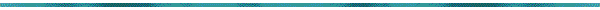 18 Campbell Street, Luray, VA 22835 - Tel: 540-743-3915 - Fax: 540-743-3944www.VisitLurayPage.com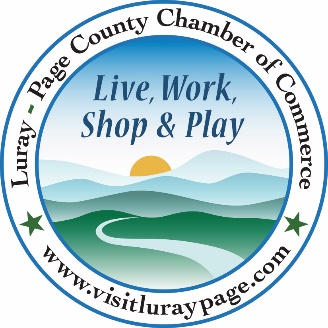 For Immediate Release							   Contact: 540-743-3915June 6, 2023								   events@luraypage.com The Legacy Inn Grand Opening & Ribbon CuttingLuray, VA – The Luray-Page County Chamber of Commerce had the honor of celebrating the grand opening of The Legacy Inn, with a special ribbon cutting.“We love seeing historic homes in Luray-Page County being revitalized. The team at the The Legacy Inn has worked hard to create a beautiful and relaxing space that future guests to the area will get to enjoy”, said Regina Hilliard, President of the Luray-Page County Chamber of Commerce. 
The Legacy Inn was purchased by 3 friends that were eager to create a space in the Shenandoah valley for friends & family to gather. All having spent time in Virginia and DC, they recognized an opportunity for a modern B&B that allowed visitors, as well as people holding events, to enjoy. “Everyone has welcomed us with open arms to Downtown Luray,” Luke Brennan, Chief Strategy Office of Patriot Family Homes based in Chattanooga, TN said. “We have single-family homes we offer as vacation rentals throughout the Shenandoah Valley. People love coming to these homes, and we do too, because of the people we get to meet and interact with.” During the ribbon cutting ceremony, we were honored to be joined by President of the Luray-Page County Chamber of Commerce Regina Hilliard, Membership Development & Engagement Clancey Arnold, Chamber Board Member and Ambassador Sable Ponn, Mayor of Luray Jerry Dofflemyer, Luray Downtown Initiative director Jackie Woods, and other members of the community.The Legacy Inn is located at 120 N. Hawksbill Street, Luray. For more information on their services, you can visit their website, call (434) 825-5380, or email them at luke@legacyinn.com. For more details on the ribbon-cutting, contact the Luray-Page County Chamber of Commerce at events@luraypage.com. 